Spelschema Poolspel 2016-12-04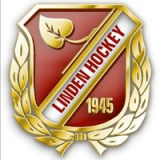 Tuthockey 21 Min/Match 4 utespelare + 1 målvakt/lagTidPlan 1Plan 210.00Linden Gul – Arboga BlåLinden Vit – Kungsör10.40Linden Röd – Arboga BlåLinden Gul – Arboga Vit11.20Linden Vit – Arboga VitLinden Röd – Kungsör12.00Linden Gul – KungsörLinden Vit – Arboga Blå12.40Linden Röd – Arboga VitKungsör – Arboga Blå